Edital Prosis 01/2019ANEXO IV – TERMO DE OUTORGA E ACEITAÇÃO Eu, ____________________________________________________________________, Nº de Matrícula _________________________, declaro ter acordo com os termos do Edital Prosis 01/2019 - Auxílio Eventos. Declaro, também, a veracidade dos documentos entregues, bem como me comprometo com a prestação de contas que comprovem minha participação no evento, caso obtenha o auxílio da Universidade Federal do Sul da Bahia, estando ciente que a não prestação de contas implicará em impedimento de recebimento de novo Auxílio Eventos e/ou suspensão do pagamento de outros Auxílio ou Bolsas do PAP.Email:  _____________________________Tel: __________________________________________________, ______de _____________de 2019._________________________________________________Assinatura da/o estudanteDADOS BANCÁRIOSNúmero do CPF: _________________________Banco: ________________________________Agência: ____________ Dígito: _____ Operação: _______Conta Corrente: __________________ Dígito: _____EXTRATO BANCÁRIO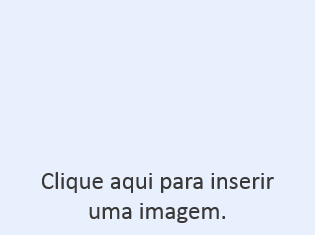 